ПОСТАНОВЛЕНИЕ № 21                                                                                              «13»   декабря   2013  г.                                                                                Об утверждении Плана  рационального использования и природоохранных мероприятий по охране земель сельскохозяйственного назначения; Порядка оповещения жителей поселения о проведении сельхозработ по обработке сельхозземель пестицидами и ядохимикатамиВ соответствии с Федеральным законом от 06.10.2003 года № 131-ФЗ «Об общих принципах организации местного самоуправления в Российской Федерации», Приказом Министерства экологии и природных ресурсов Республики Татарстан от 29.05.2003 года N 491 «Об утверждении «Рекомендаций по составлению Планов природоохранных мероприятий предприятий и организаций Республики Татарстан»,П О С Т А Н О В Л Я Ю:1. Утвердить План рационального использования и природоохранных мероприятий по охране земель сельскохозяйственного назначения (приложение № 1).2. Утвердить Порядок оповещения жителей поселения о проведении сельхозработ по обработке сельхозземель пестицидами и ядохимикатами (приложение № 2).3. Образовать Комиссию по осуществлению земельного контроля за использованием земель сельскохозяйственного назначения на территории поселения (приложение № 3).Указанной Комиссии довести до сведения руководителей сельхозорганизаций и фермерских хозяйств поселения о недопустимости порчи земель ядохимикатами, пестицидами.4. Рассмотреть на очередном сходе граждан вопрос о недопустимости захламления земель поселения твердыми бытовыми отходами, о необходимости строгого соблюдения всеми требований природоохранного законодательства.5. Обнародовать настоящее Постановление на информационных стендах в общественных местах, в том числе на официальном сайте муниципального образования.6. Контроль за исполнением настоящего Постановления оставляю за собой.Руководитель Исполнительного комитетаТюрнясевского сельского поселения Нурлатского муниципального районаРеспублики Татарстан                                                                       С.В.Белов                                                                                                            Приложение № 1                               к Постановлению               Исполнительного комитета                                                                                             Тюрнясевского сельского поселения                          №  21 от 13.12.2013 г.Планрационального использования и природоохранных мероприятий по охране земель сельскохозяйственного назначенияВведение1. План рационального использования и природоохранных мероприятий по охране земель сельскохозяйственного назначения разработан в соответствии с Законом Российской Федерации «Об охране окружающей среды», Законом Республики Татарстан «Об охране окружающей природной среды в Республике Татарстан», Приказом Министерства экологии и природных ресурсов Республики Татарстан от 29.05.2003 года N 491 «Об утверждении «Рекомендаций по составлению Планов природоохранных мероприятий предприятий и организаций Республики Татарстан»,2. Рекомендации предназначены для использования землепользователями Поселения, а также при составлении собственных Планов природоохранных мероприятий.Перечень мероприятий<*> Организационные мероприятия должны быть подкреплены соответствующими распорядительными документами                              Приложение № 2                              к постановлению              Исполнительного комитета                                                                                             Тюрнясевского сельского поселения                         №  21 от 13.12. 2013 г.Порядокоповещения жителей поселения о проведении сельхозработ по обработке сельхозземель пестицидами и ядохимикатами1. Землепользователи Поселения обязаны заблаговременно не менее чем за 3 рабочих дня до времени начала проведения сельхозработ по обработке сельхозземель пестицидами и ядохимикатами производить оповещение жителей поселения о проведении указанных работ.2. Одновременно с подачей соответствующего объявления о предстоящей обработке сельхозземель пестицидами и ядохимикатами землепользователь осуществляет информирование населения о требуемых к соблюдению мерах предосторожности.3. Оповещение населения о проведении сельхозработ по обработке сельхозземель пестицидами и ядохимикатами и информирование населения о требуемых к соблюдению мерах предосторожности осуществляется путем размещения землепользователем соответствующих объявлений на информационных стендах в общественных местах поселения, а также посредством подачи объявлений в средствах массовой информации.4. Исполнительного комитет поселения осуществляет контроль за проведением оповещения населения поселения землепользователем. 5. Землепользователи Поселения несут ответственность в порядке, предусмотренном действующим законодательством в случае допущения нарушения вышеуказанного Порядка.                               Приложение № 3                               к постановлению              Исполнительного комитета                                                                                               Тюрнясевского сельского поселения                          №  21 от 13.12.2013 г.СоставКомиссии по осуществлению земельного контроля за использованием земель сельскохозяйственного назначения на территории поселенияТАТАРСТАН РЕСПУБЛИКАСЫНУРЛАТ МУНИЦИПАЛЬ РАЙОНЫНЫНТОРНЭС АВЫЛ ЖИРЛЕГЕБАШКАРМА КОМИТЕТЫ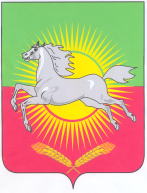 РЕСПУБЛИКА  ТАТАРСТАННУРЛАТСКИЙ МУНИЦИПАЛЬНЫЙ  РАЙОНИСПОЛНИТЕЛЬНЫЙ  КОМИТЕТТЮРНЯСЕВСКОГО СЕЛЬСКОГО ПОСЕЛЕНИЯПроектные и   научно-исследователь-ские работы                        Примечание 1.Разработка и  согласование  проектастроительства (реконструкции)  про-тивоэрозионных,  противопаводковых,противообвальных сооружений (гидро-мелиорация)                        В соответствии со ст. 13 Земель-ного  Кодекса  РФ,  собственникиземельных участков, землепользо-ватели, землевладельцы и аренда-торы  земельных участков обязаныпроводить мероприятия по рекуль-тивации нарушенных земель        2.Разработка и  согласование  проектаработ по агролесомелиорации        В соответствии со ст.  13 ЗК РФ,собственники земельных участков,землепользователи, землевладель-цы и арендаторы земельных участ-ков  обязаны проводить мероприя-тия по защите земель от водной иветровой эрозии,  селей, подтоп-ления, заболачивания, вторичногозасоления,  иссушения,  уплотне-ния,  загрязнения радиоактивнымии  химическими веществами,  зах-ламления отходами производства ипотребления,  загрязнения, в томчисле биогенного загрязнения,  идругих негативных (вредных) воз-действий,  в результате  которыхпроисходит деградация земель     3.Разработка и  согласование  проектаработ  по химической мелиорации зе-мель                               В соответствии со ст.  13 ЗК РФ,собственники земельных участков,землепользователи, землевладель-цы и арендаторы земельных участ-ков  обязаны проводить мероприя-тия по защите земель от водной иветровой эрозии,  селей, подтоп-ления, заболачивания, вторичногозасоления,  иссушения,  уплотне-ния,  загрязнения радиоактивнымии  химическими веществами,  зах-ламления отходами производства ипотребления,  загрязнения, в томчисле биогенного загрязнения,  идругих негативных (вредных) воз-действий,  в результате  которыхпроисходит деградация земель     4.Разработка, согласование и  утверж-дение  проекта работ по культуртех-нической мелиорации земель         В соответствии со ст.  13 ЗК РФ,собственники земельных участков,землепользователи, землевладель-цы и арендаторы земельных участ-ков  обязаны проводить мероприя-тия по защите земель от водной иветровой эрозии,  селей, подтоп-ления, заболачивания, вторичногозасоления,  иссушения,  уплотне-ния,  загрязнения радиоактивнымии  химическими веществами,  зах-ламления отходами производства ипотребления,  загрязнения, в томчисле биогенного загрязнения,  идругих негативных (вредных) воз-действий,  в результате  которыхпроисходит деградация земель     5.Разработка и  согласование  проектаосуществления  почвозащитных  агро-технических мероприятий            В соответствии со ст.  13 ЗК РФ,собственники земельных участков,землепользователи, землевладель-цы и арендаторы земельных участ-ков  обязаны проводить мероприя-тия по защите земель от водной иветровой эрозии,  селей, подтоп-ления, заболачивания, вторичногозасоления,  иссушения,  уплотне-ния,  загрязнения радиоактивнымии  химическими веществами,  зах-ламления отходами производства ипотребления,  загрязнения, в томчисле биогенного загрязнения,  идругих негативных (вредных) воз-действий,  в результате  которыхпроисходит деградация земель     6.Разработка и  согласование  проектастроительства валов,  плотин, водо-направляющих,  водосборных,  донныхсооружений, дамб-перемычек (при на-личии водной эрозии)               В соответствии со ст.  13 ЗК РФ,собственники земельных участков,землепользователи, землевладель-цы и арендаторы земельных участ-ков  обязаны проводить мероприя-тия по защите земель от водной иветровой эрозии,  селей, подтоп-ления, заболачивания, вторичногозасоления,  иссушения,  уплотне-ния,  загрязнения радиоактивнымии  химическими веществами,  зах-ламления отходами производства ипотребления,  загрязнения, в томчисле биогенного загрязнения,  идругих негативных (вредных) воз-действий,  в результате  которыхпроисходит деградация земель     7.Разработка и  согласование  проектаобустройства  для  складирования  ихранения минеральных и органическихудобрений,  пестицидов,  химическихвеществ, в том числе нефтепродуктовВ соответствии со ст.  42 ЗК РФ,собственники  земельных участкови лица,  не являющиеся собствен-никами земельных участков,  обя-заны  не  допускать  загрязненияпочв                             8.Разработка и согласование  проектовпо  приведению  земель,  нарушенныхпри проведении строительных  работ,разработке  карьеров,  добыче обще-распространенных полезных  ископае-мых, в состояние, пригодное для ис-пользования по назначению  (рекуль-тивация)                           В соответствии со ст. 13 Земель-ного  Кодекса  РФ,  собственникиземельных участков, землепользо-ватели, землевладельцы и аренда-торы  земельных участков обязаныпроводить мероприятия по рекуль-тивации нарушенных земель        9.Разработка и  согласование проектовработ по созданию зеленых  насажде-ний  на территории предприятия (оп-ределение площади  участков,  пред-назначенных для озеленения, соглас-но СНиП 11-97-76 "Генеральные планысельскохозяйственных предприятий") В соответствии с п.  4.4. Правилпользования зеленым фондом посе-лений в РТ,  утв. постановлениемКМ  РТ  от  28.01.2002     N 33,ввод в эксплуатацию объектов жи-лой застройки,  предприятий, уч-реждений,  организаций  и   иныхобъектов  (включая объекты зеле-ного хозяйства поселения) произ-водится при условии выполнения вполном объеме требований по озе-ленению                          10.Разработка и  согласование  проектастроительства скотомогильника с за-хоронением в яме или в  биологичес-кой камере                         В соответствии  с п. 3.8  СанПиН2.1.7.722-98,     обезвреживаниетрупов павших животных,  конфис-катов боен мясокомбинатов произ-водится на скотомогильниках        Технические (технологические) работы   11.Строительство, реконструкция    илиремонт противоэрозионных,  противо-паводковых, противообвальных соору-жений                              В соответствии со ст.  13 ЗК РФ,собственники земельных участков,землепользователи, землевладель-цы и арендаторы земельных участ-ков обязаны проводить  мероприя-тия по сохранению почв и их пло-дородия;  по  защите  земель  отводной и ветровой эрозии, селей,подтопления, заболачивания, вто-ричного   засоления,  иссушения,уплотнения, загрязнения радиоак-тивными  и химическими вещества-ми,  захламления отходами произ-водства и потребления, загрязне-ния, в том числе биогенного заг-рязнения,  и  других  негативных(вредных) воздействий, в резуль-тате которых происходит деграда-ция земель; по защите сельскохо-зяйственных  угодий и других зе-мель  от  заражения  бактериаль-но-паразитическими и карантинны-ми вредителями и болезнями  рас-тений, зарастания сорными расте-ниями, кустарниками и мелколесь-ем, иных видов ухудшения состоя-ния земель                       12.Проведение террасирования    крутыхсклонов                            В соответствии со ст.  13 ЗК РФ,собственники земельных участков,землепользователи, землевладель-цы и арендаторы земельных участ-ков обязаны проводить  мероприя-тия по сохранению почв и их пло-дородия;  по  защите  земель  отводной и ветровой эрозии, селей,подтопления, заболачивания, вто-ричного   засоления,  иссушения,уплотнения, загрязнения радиоак-тивными  и химическими вещества-ми,  захламления отходами произ-водства и потребления, загрязне-ния, в том числе биогенного заг-рязнения,  и  других  негативных(вредных) воздействий, в резуль-тате которых происходит деграда-ция земель; по защите сельскохо-зяйственных  угодий и других зе-мель  от  заражения  бактериаль-но-паразитическими и карантинны-ми вредителями и болезнями  рас-тений, зарастания сорными расте-ниями, кустарниками и мелколесь-ем, иных видов ухудшения состоя-ния земель                       13.Размещение культур с учетом крутиз-ны склонов,  нарезкой границ полей,рабочих участков, дорог по горизон-талям местности или под углом к нимВ соответствии со ст.  13 ЗК РФ,собственники земельных участков,землепользователи, землевладель-цы и арендаторы земельных участ-ков обязаны проводить  мероприя-тия по сохранению почв и их пло-дородия;  по  защите  земель  отводной и ветровой эрозии, селей,подтопления, заболачивания, вто-ричного   засоления,  иссушения,уплотнения, загрязнения радиоак-тивными  и химическими вещества-ми,  захламления отходами произ-водства и потребления, загрязне-ния, в том числе биогенного заг-рязнения,  и  других  негативных(вредных) воздействий, в резуль-тате которых происходит деграда-ция земель; по защите сельскохо-зяйственных  угодий и других зе-мель  от  заражения  бактериаль-но-паразитическими и карантинны-ми вредителями и болезнями  рас-тений, зарастания сорными расте-ниями, кустарниками и мелколесь-ем, иных видов ухудшения состоя-ния земель                       14.Создание противоэрозионных   лесныхнасаждений по оврагам и балкам, бе-регам  рек,  водоемов,  на  песках,террасах и эродируемых склонах (аг-ролесомелиорация)                  В соответствии со ст.  13 ЗК РФ,собственники земельных участков,землепользователи, землевладель-цы и арендаторы земельных участ-ков обязаны проводить  мероприя-тия по сохранению почв и их пло-дородия;  по  защите  земель  отводной и ветровой эрозии, селей,подтопления, заболачивания, вто-ричного   засоления,  иссушения,уплотнения, загрязнения радиоак-тивными  и химическими вещества-ми,  захламления отходами произ-водства и потребления, загрязне-ния, в том числе биогенного заг-рязнения,  и  других  негативных(вредных) воздействий, в резуль-тате которых происходит деграда-ция земель; по защите сельскохо-зяйственных  угодий и других зе-мель  от  заражения  бактериаль-но-паразитическими и карантинны-ми вредителями и болезнями  рас-тений, зарастания сорными расте-ниями, кустарниками и мелколесь-ем, иных видов ухудшения состоя-ния земель                       15.Создание защитных   лесных   полос,включая  полезащитные лесные полосы(агролесомелиорация)               В соответствии со ст.  13 ЗК РФ,собственники земельных участков,землепользователи, землевладель-цы и арендаторы земельных участ-ков обязаны проводить  мероприя-тия по сохранению почв и их пло-дородия;  по  защите  земель  отводной и ветровой эрозии, селей,подтопления, заболачивания, вто-ричного   засоления,  иссушения,уплотнения, загрязнения радиоак-тивными  и химическими вещества-ми,  захламления отходами произ-водства и потребления, загрязне-ния, в том числе биогенного заг-рязнения,  и  других  негативных(вредных) воздействий, в резуль-тате которых происходит деграда-ция земель; по защите сельскохо-зяйственных  угодий и других зе-мель  от  заражения  бактериаль-но-паразитическими и карантинны-ми вредителями и болезнями  рас-тений, зарастания сорными расте-ниями, кустарниками и мелколесь-ем, иных видов ухудшения состоя-ния земель                       16.Создание лесных насаждений на  тер-риториях,  непригодных для сельско-хозяйственного использования  (тер-ритории,  сильно расчлененные овра-гами, размытые овраги и т.д.)      В соответствии со ст.  13 ЗК РФ,собственники земельных участков,землепользователи, землевладель-цы и арендаторы земельных участ-ков обязаны проводить  мероприя-тия по сохранению почв и их пло-дородия;  по  защите  земель  отводной и ветровой эрозии, селей,подтопления, заболачивания, вто-ричного   засоления,  иссушения,уплотнения, загрязнения радиоак-тивными  и химическими вещества-ми,  захламления отходами произ-водства и потребления, загрязне-ния, в том числе биогенного заг-рязнения,  и  других  негативных(вредных) воздействий, в резуль-тате которых происходит деграда-ция земель; по защите сельскохо-зяйственных  угодий и других зе-мель  от  заражения  бактериаль-но-паразитическими и карантинны-ми вредителями и болезнями  рас-тений, зарастания сорными расте-ниями, кустарниками и мелколесь-ем, иных видов ухудшения состоя-ния земель                       17.Реконструкция и ремонт существующихлесных насаждений                  В соответствии со ст.  13 ЗК РФ,собственники земельных участков,землепользователи, землевладель-цы и арендаторы земельных участ-ков обязаны проводить  мероприя-тия по сохранению почв и их пло-дородия;  по  защите  земель  отводной и ветровой эрозии, селей,подтопления, заболачивания, вто-ричного   засоления,  иссушения,уплотнения, загрязнения радиоак-тивными  и химическими вещества-ми,  захламления отходами произ-водства и потребления, загрязне-ния, в том числе биогенного заг-рязнения,  и  других  негативных(вредных) воздействий, в резуль-тате которых происходит деграда-ция земель; по защите сельскохо-зяйственных  угодий и других зе-мель  от  заражения  бактериаль-но-паразитическими и карантинны-ми вредителями и болезнями  рас-тений, зарастания сорными расте-ниями, кустарниками и мелколесь-ем, иных видов ухудшения состоя-ния земель                       18.Проведение рубок ухода существующихлесных насаждений                  В соответствии со ст.  13 ЗК РФ,собственники земельных участков,землепользователи, землевладель-цы и арендаторы земельных участ-ков обязаны проводить  мероприя-тия по сохранению почв и их пло-дородия;  по  защите  земель  отводной и ветровой эрозии, селей,подтопления, заболачивания, вто-ричного   засоления,  иссушения,уплотнения, загрязнения радиоак-тивными  и химическими вещества-ми,  захламления отходами произ-водства и потребления, загрязне-ния, в том числе биогенного заг-рязнения,  и  других  негативных(вредных) воздействий, в резуль-тате которых происходит деграда-ция земель; по защите сельскохо-зяйственных  угодий и других зе-мель  от  заражения  бактериаль-но-паразитическими и карантинны-ми вредителями и болезнями  рас-тений, зарастания сорными расте-ниями, кустарниками и мелколесь-ем, иных видов ухудшения состоя-ния земель                       19.Проведение инвентаризации  защитныхлесонасаждений, созданных на земляхсельскохозяйственного назначения   В соответствии со ст.  13 ЗК РФ,собственники земельных участков,землепользователи, землевладель-цы и арендаторы земельных участ-ков обязаны проводить  мероприя-тия по сохранению почв и их пло-дородия;  по  защите  земель  отводной и ветровой эрозии, селей,подтопления, заболачивания, вто-ричного   засоления,  иссушения,уплотнения, загрязнения радиоак-тивными  и химическими вещества-ми,  захламления отходами произ-водства и потребления, загрязне-ния, в том числе биогенного заг-рязнения,  и  других  негативных(вредных) воздействий, в резуль-тате которых происходит деграда-ция земель; по защите сельскохо-зяйственных  угодий и других зе-мель  от  заражения  бактериаль-но-паразитическими и карантинны-ми вредителями и болезнями  рас-тений, зарастания сорными расте-ниями, кустарниками и мелколесь-ем, иных видов ухудшения состоя-ния земель                       20.Известкование, фосфоритование, гип-сование  почв  (химическая мелиора-ция)                               В соответствии со ст.  13 ЗК РФ,собственники земельных участков,землепользователи, землевладель-цы и арендаторы земельных участ-ков обязаны проводить  мероприя-тия по сохранению почв и их пло-дородия;  по  защите  земель  отводной и ветровой эрозии, селей,подтопления, заболачивания, вто-ричного   засоления,  иссушения,уплотнения, загрязнения радиоак-тивными  и химическими вещества-ми,  захламления отходами произ-водства и потребления, загрязне-ния, в том числе биогенного заг-рязнения,  и  других  негативных(вредных) воздействий, в резуль-тате которых происходит деграда-ция земель; по защите сельскохо-зяйственных  угодий и других зе-мель  от  заражения  бактериаль-но-паразитическими и карантинны-ми вредителями и болезнями  рас-тений, зарастания сорными расте-ниями, кустарниками и мелколесь-ем, иных видов ухудшения состоя-ния земель                       21.Осуществление работ по уборке валу-нов,  расчистке от древесной и тра-вянистой   растительности,   кочек,пней,  мха;  рыхлению,  пескованию,глинованию,  землеванию, плантажу ипервичной обработке почвы (культур-техническая мелиорация)            В соответствии со ст.  13 ЗК РФ,собственники земельных участков,землепользователи, землевладель-цы и арендаторы земельных участ-ков обязаны проводить  мероприя-тия по сохранению почв и их пло-дородия;  по  защите  земель  отводной и ветровой эрозии, селей,подтопления, заболачивания, вто-ричного   засоления,  иссушения,уплотнения, загрязнения радиоак-тивными  и химическими вещества-ми,  захламления отходами произ-водства и потребления, загрязне-ния, в том числе биогенного заг-рязнения,  и  других  негативных(вредных) воздействий, в резуль-тате которых происходит деграда-ция земель; по защите сельскохо-зяйственных  угодий и других зе-мель  от  заражения  бактериаль-но-паразитическими и карантинны-ми вредителями и болезнями  рас-тений, зарастания сорными расте-ниями, кустарниками и мелколесь-ем, иных видов ухудшения состоя-ния земель                       22.Посев многолетних  трав  с  большойнормой высева, чередование культур,буферных полос, безотвальная вспаш-ка,  распашка  земель поперек скло-нов,  кротование, щелевание, соблю-дение  20-метровой  буферной  зоны,посев сидератов,  возделывание про-пашных   культур  с  использованиемпостоянных гребней,  залужение паш-ни,  подверженной  эрозии в сильнойстепени  (почвозащитные  агротехни-ческие мероприятия)                В соответствии со ст.  13 ЗК РФ,собственники земельных участков,землепользователи, землевладель-цы и арендаторы земельных участ-ков обязаны проводить  мероприя-тия по сохранению почв и их пло-дородия;  по  защите  земель  отводной и ветровой эрозии, селей,подтопления, заболачивания, вто-ричного   засоления,  иссушения,уплотнения, загрязнения радиоак-тивными  и химическими вещества-ми,  захламления отходами произ-водства и потребления, загрязне-ния, в том числе биогенного заг-рязнения,  и  других  негативных(вредных) воздействий, в резуль-тате которых происходит деграда-ция земель; по защите сельскохо-зяйственных  угодий и других зе-мель  от  заражения  бактериаль-но-паразитическими и карантинны-ми вредителями и болезнями  рас-тений, зарастания сорными расте-ниями, кустарниками и мелколесь-ем, иных видов ухудшения состоя-ния земель                       23.Применение почвозащитных технологийвозделывания   сельскохозяйственныхкультур на основе минимизации обра-ботки почв                         В соответствии со ст.  13 ЗК РФ,собственники земельных участков,землепользователи, землевладель-цы и арендаторы земельных участ-ков обязаны проводить  мероприя-тия по сохранению почв и их пло-дородия;  по  защите  земель  отводной и ветровой эрозии, селей,подтопления, заболачивания, вто-ричного   засоления,  иссушения,уплотнения, загрязнения радиоак-тивными  и химическими вещества-ми,  захламления отходами произ-водства и потребления, загрязне-ния, в том числе биогенного заг-рязнения,  и  других  негативных(вредных) воздействий, в резуль-тате которых происходит деграда-ция земель; по защите сельскохо-зяйственных  угодий и других зе-мель  от  заражения  бактериаль-но-паразитическими и карантинны-ми вредителями и болезнями  рас-тений, зарастания сорными расте-ниями, кустарниками и мелколесь-ем, иных видов ухудшения состоя-ния земель                       24.Строительство валов, плотин, ограж-дений,  водонаправляющих, водосбор-ных,  донных сооружений, дамб-пере-мычек (при наличии водной эрозии)  В соответствии со ст.  13 ЗК РФ,собственники земельных участков,землепользователи, землевладель-цы и арендаторы земельных участ-ков обязаны проводить  мероприя-тия по сохранению почв и их пло-дородия;  по  защите  земель  отводной и ветровой эрозии, селей,подтопления, заболачивания, вто-ричного   засоления,  иссушения,уплотнения, загрязнения радиоак-тивными  и химическими вещества-ми,  захламления отходами произ-водства и потребления, загрязне-ния, в том числе биогенного заг-рязнения,  и  других  негативных(вредных) воздействий, в резуль-тате которых происходит деграда-ция земель; по защите сельскохо-зяйственных  угодий и других зе-мель  от  заражения  бактериаль-но-паразитическими и карантинны-ми вредителями и болезнями  рас-тений, зарастания сорными расте-ниями, кустарниками и мелколесь-ем, иных видов ухудшения состоя-ния земель                       25.Внедрение технологий  по защите с/хугодий и других земель от  зараста-ния сорными растениями, кустарника-ми и мелколесьем                   В соответствии со ст.  13 ЗК РФ,собственники земельных участков,землепользователи, землевладель-цы и арендаторы земельных участ-ков обязаны проводить  мероприя-тия по сохранению почв и их пло-дородия;  по  защите  земель  отводной и ветровой эрозии, селей,подтопления, заболачивания, вто-ричного   засоления,  иссушения,уплотнения, загрязнения радиоак-тивными  и химическими вещества-ми,  захламления отходами произ-водства и потребления, загрязне-ния, в том числе биогенного заг-рязнения,  и  других  негативных(вредных) воздействий, в резуль-тате которых происходит деграда-ция земель; по защите сельскохо-зяйственных  угодий и других зе-мель  от  заражения  бактериаль-но-паразитическими и карантинны-ми вредителями и болезнями  рас-тений, зарастания сорными расте-ниями, кустарниками и мелколесь-ем, иных видов ухудшения состоя-ния земель                       26.Внедрение технологий по защите  зе-мель  от заражения бактериально-па-разитическими и карантинными вреди-телями и болезнями растений        В соответствии со ст.  13 ЗК РФ,собственники земельных участков,землепользователи, землевладель-цы и арендаторы земельных участ-ков обязаны проводить  мероприя-тия по сохранению почв и их пло-дородия;  по  защите  земель  отводной и ветровой эрозии, селей,подтопления, заболачивания, вто-ричного   засоления,  иссушения,уплотнения, загрязнения радиоак-тивными  и химическими вещества-ми,  захламления отходами произ-водства и потребления, загрязне-ния, в том числе биогенного заг-рязнения,  и  других  негативных(вредных) воздействий, в резуль-тате которых происходит деграда-ция земель; по защите сельскохо-зяйственных  угодий и других зе-мель  от  заражения  бактериаль-но-паразитическими и карантинны-ми вредителями и болезнями  рас-тений, зарастания сорными расте-ниями, кустарниками и мелколесь-ем, иных видов ухудшения состоя-ния земель                       27.Обустройство мест   (площадок)  дляскладирования и хранения  минераль-ных и органических удобрений,  пес-тицидов,  химических веществ, в томчисле  нефтепродуктов  (в соответс-твии с СНиП 11-108-78 "Склады сухихминеральных  удобрений и химическихсредств  защиты   растений";   СНиП11-97-76  "Генеральные  планы сель-скохозяйственных предприятий";  Са-нитарными  правилами  по  хранению,транспортировке и применению пести-цидов (ядохимикатов) в сельском хо-зяйстве,  утв.  Гл. гос. санитарнымврачом СССР 20.09.1973 N 1123-73   В соответствии со ст.  42 ЗК РФ,собственники земельных  участкови лица,  не являющиеся собствен-никами земельных участков,  обя-заны  не  допускать  загрязненияпочв                             28.Вынос за 2-х километровую  зону  отрыбохозяйственного  водоема  складаминеральных удобрений и ХСЗР (в со-ответствии    с    п.   20.3.3   СП1.2.1077-01 "Гигиенические требова-ния к хранению, применению и транс-портировке пестицидов и агрохимика-тов";  СНиП  11-97-76  "Генеральныепланы сельскохозяйственных предпри-ятий";  Правилами охраны окружающейсреды от вредного воздействия  пес-тицидов и минеральных удобрений приих применении, хранении и транспор-тировке,  утв.  приказом МинприродыРФ от 20.12.1995 N 521             В соответствии со ст.  42 ЗК РФ,собственники земельных  участкови лица,  не являющиеся собствен-никами земельных участков,  обя-заны соблюдать порядок пользова-ния лесами,  водными  и  другимиприродными объектами             29.Рекультивация земель,    нарушенныхпри проведении строительных  работ,разработке  карьеров,  добыче обще-распространенных полезных  ископае-мых                                В соответствии со ст. 13 Земель-ного  Кодекса  РФ,  собственникиземельных участков, землепользо-ватели, землевладельцы и аренда-торы  земельных участков обязаныпроводить мероприятия по рекуль-тивации нарушенных земель        30.Создание твердого противофильтраци-онного  покрытия (асфальт,  бетон ит.д.) в местах ремонта, техническо-го обслуживания, хранения и стоянкисельскохозяйственной техники и  ав-тотранспорта;  в местах складирова-ния оборудования, ГСМ, отходов, хи-мических  средств  защиты  растений(ХСЗР) и удобрений                 В соответствии со ст.  42 ЗК РФ,собственники земельных  участкови лица,  не являющиеся собствен-никами земельных участков,  обя-заны  не  допускать  загрязненияпочв                             31.Обустройство и  озеленение террито-рии предприятия (в соответствии  соСНиП   111-10-75   "Благоустройствотерриторий")                       В соответствии с п.  4.4. Правилпользования зеленым фондом посе-лений в РТ,  утв. постановлениемКМ    РТ    от  28.01.2002 N 33,ввод в эксплуатацию объектов жи-лой застройки,  предприятий, уч-реждений,  организаций  и   иныхобъектов  (включая объекты зеле-ного хозяйства поселения) произ-водится при условии выполнения вполном объеме требований по озе-ленению                          32.Посадка зеленых  насаждений в целяхдоведения площади озеленения  сани-тарно-защитной  зоны предприятия до60%                                Для предприятий  IV и V класса всоответствии      с       СанПиН2.2.1./2.1.1.1031-01             33.Посадка зеленых насаждений в  целяхдоведения  площади озеленения сани-тарно-защитной зоны предприятия  до50%                                Для предприятий II и III  классав    соответствии    с    СанПиН2.2.1./2.1.1.1031-01             34.Посадка зеленых  насаждений в целяхдоведения площади озеленения  сани-тарно-защитной  зоны предприятия до40%                                Для предприятий I класса в соот-ветствии        с         СанПиН2.2.1./2.1.1.1031-01             35.Проведение инвентаризации   зеленыхнасаждений  на территории предприя-тия                                В соответствии с п.  3.2  Правилпользования зеленым фондом посе-лений в РТ, администрации предп-риятий, организаций и учрежденийнезависимо от формы собственнос-ти и ведомственной принадлежнос-ти обеспечивают ведение учета  иконтроля  за состоянием объектовзеленого фонда                   36.Строительство скотомогильника с за-хоронением в яме или в  биологичес-кой камере (в соответствии с требо-ваниями Ветеринарно-санитарных пра-вил сбора, утилизации и уничтожениябиологических  отходов,  утв.   Гл.гос.     ветинспектором    РФ    от04.12.1995 N 13-7-2/469)                Организационные мероприятия  <*> 37.Организация ведения  книги севообо-ротов                               38.Организация ведения книги  движенияХСЗР                               В соответствии     с      СанПиН1.2.1077-01  "Гигиенические тре-бования к хранению, применению итранспортировке пестицидов и аг-рохимикатов",  Правилами  охраныокружающей   среды  от  вредноговоздействия пестицидов  и  мине-ральных  удобрений при их приме-нении, хранении и транспортиров-ке,  утв. приказом Минприроды РФот 20.12.1995    N 521, Санитар-ными   правилами   по  хранению,транспортировке   и   применениюпестицидов    (ядохимикатов)   всельском  хозяйстве,  утв.   Гл.гос.   санитарным   врачом  СССР20.09.1973 N 1123-73            Соблюдение порядка применения хими-ческих минеральных удобрений и пес-тицидов                            В соответствии     с      СанПиН1.2.1077-01  "Гигиенические тре-бования к хранению, применению итранспортировке пестицидов и аг-рохимикатов",  Правилами  охраныокружающей   среды  от  вредноговоздействия пестицидов  и  мине-ральных  удобрений при их приме-нении, хранении и транспортиров-ке,  утв. приказом Минприроды РФот 20.12.1995    N 521, Санитар-ными   правилами   по  хранению,транспортировке   и   применениюпестицидов    (ядохимикатов)   всельском  хозяйстве,  утв.   Гл.гос.   санитарным   врачом  СССР20.09.1973 N 1123-73            Соблюдение порядка применения орга-нических удобрений                 В соответствии     с      СанПиН1.2.1077-01  "Гигиенические тре-бования к хранению, применению итранспортировке пестицидов и аг-рохимикатов",  Правилами  охраныокружающей   среды  от  вредноговоздействия пестицидов  и  мине-ральных  удобрений при их приме-нении, хранении и транспортиров-ке,  утв. приказом Минприроды РФот 20.12.1995    N 521, Санитар-ными   правилами   по  хранению,транспортировке   и   применениюпестицидов    (ядохимикатов)   всельском  хозяйстве,  утв.   Гл.гос.   санитарным   врачом  СССР20.09.1973 N 1123-73             39.Организация сдачи  пестицидов и аг-рохимикатов с истекшим сроком  год-ности и запрещенных к применению   В соответствии  со ст.  24 ФЗ от19.07.1997 N 109-ФЗ  "О    безо-пасном обращении с пестицидами иагрохимикатами", обезвреживание,утилизация,  уничтожение и захо-ронение пришедших в негодность и(или)  запрещенных  к применениюпестицидов  и  агрохимикатов,  атакже  тары из-под них обеспечи-ваются гражданами и юридическимилицами  в соответствии с законо-дательством РФ                   40.Организация аналитического контроляза состоянием земель в местах скла-дирования (хранения)  ГСМ,  химика-тов, удобрений                     В соответствии со ст. 73 Земель-ного Кодекса РФ                  41.Организация аналитического контроляза состоянием земель под  открытымиплощадками мест хранения сырья, ма-териалов, отходов                  В соответствии со ст. 73 Земель-ного Кодекса РФ                  42.Организация межевания земель       В соответствии с п. 1.2 Инструк-ции по  межеванию  земель,  утв.Роскомземом   08.04.1996,  меже-вание  выполняют  при  полученииновых  земельных  участков,  прикупле-продаже,   мене,   дарениивсего   или   части   земельногоучастка,  а  также  по   просьбеграждан и юридических лиц,  еслидокументы,   удостоверяющие   ихправа на земельный участок, быливыданы без установления  и  зак-репления границ на местности     43.Организация установления  или восс-тановления   уничтоженных   межевыхзнаков                             В соответствии со ст.  42 ЗК РФ,собственники  земельных участкови лица,  не являющиеся собствен-никами земельных участков,  обя-заны сохранять межевые, геодези-ческие и другие специальные зна-ки,  установленные на  земельныхучастках  в соответствии с зако-нодательством.                   44.Организация работ  по   сохранению,уходу и содержанию зеленых насажде-ний на территории предприятия      В соответствии  с п.  3.2 Правилпользования зеленым фондом посе-лений в РТ, администрации предп-риятий, организаций и учрежденийнезависимо от формы собственнос-ти и ведомственной принадлежнос-ти обеспечивают содержание,  ох-рану и  воспроизводство  зеленыхнасаждений                       45.Организация регулярной уборки  тер-ритории предприятия                 46.Организация компенсационной посадкизеленых  насаждений  в  случае   ихсанкционированного сноса           В соответствии  с п.  5.5 Правилпользования зеленым фондом посе-лений в РТ,  изъятие,  пересадказеленых насаждений или компенса-ционное  озеленение производитсясилами и средствами испрашивате-лей  разрешения  (предприятий  иорганизаций) либо по договору соспециализированными организация-ми зеленого хозяйства           Председатель комиссии:Белов Сергей Викторович      -     Глава СППредседатель комиссии:Белов Сергей Викторович      -     Глава СППредседатель комиссии:Белов Сергей Викторович      -     Глава СПСекретарь комиссии:Секретарь комиссии:Секретарь комиссии:Малышева Любовь Григорьевна-Секретарь СПЧлены комиссии:Члены комиссии:Члены комиссии:Шилов Владимир Анатольевич-Председатель Палаты имущественных и земельных отношений Нурлатского муниципального района Республики Татарстан (по согласованию)Сафиуллин Ислам Салихович-Начальник Управления сельского хозяйства и продовольствия Нурлатского муниципального района Министерства сельского хозяйства и продовольствия Республики Татарстан(по согласованию)Андарова Дилюся Кадыровна-Начальник Территориального отдела Управления Роспотребнадзора по Республике Татарстан в Нурлатском районе и городе Нурлат (по согласованию)